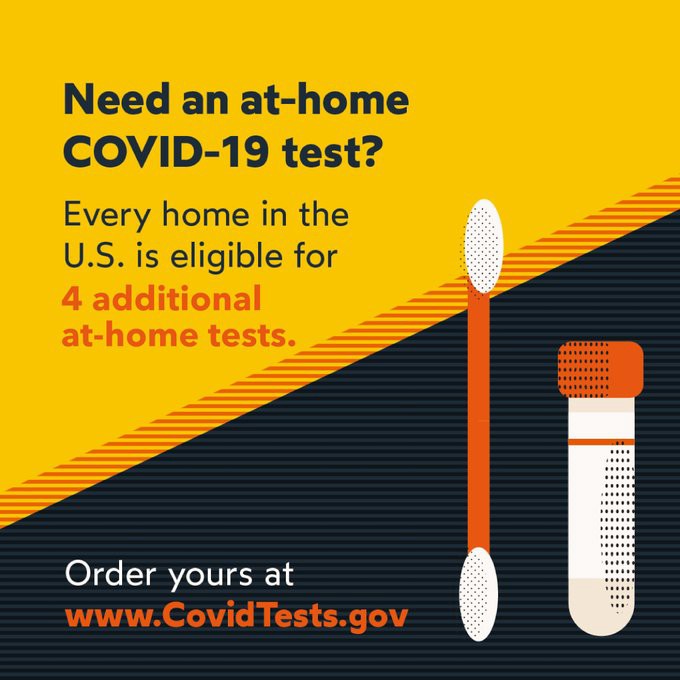 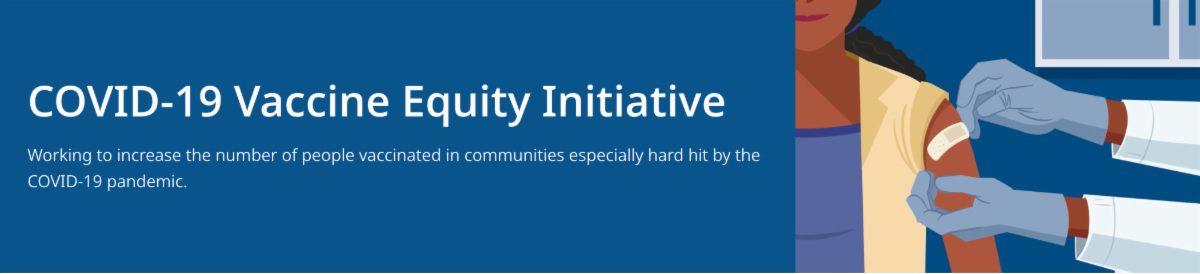 FOUR ADDITIONAL AT-HOME COVID TESTS AVAILABLE FOR FREE!Starting this week, every U.S. household can order an additional set of 4 at-home COVID-19 tests from the federal government. This means every home is eligible to receive a total of 8 free tests. Get Free At-Home COVID TestsAdditional info about COVID testing, including what to do if you test positive, is available at mass.gov/GetTested.DR. SANDEEP JUBBAL DESCRIBES NEW COVID-19 TREATMENT OPTIONSPatients recently diagnosed with COVID-19 have options for treatment, available at no cost at sites across MA. Listen to Dr. Sandeep Jubbal, Medical Director at UMass Memorial Medical Center, describe treatment safety and efficacy.Learn more about treatment options atmass.gov/CovidTreatment.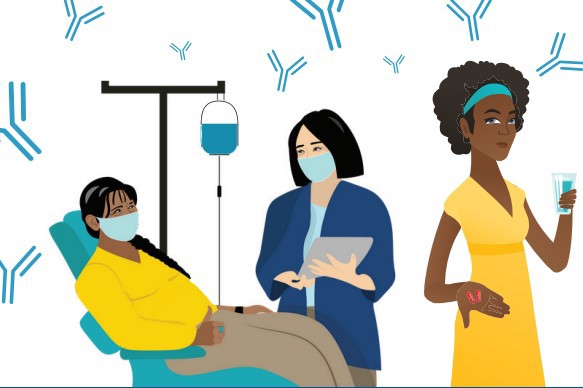 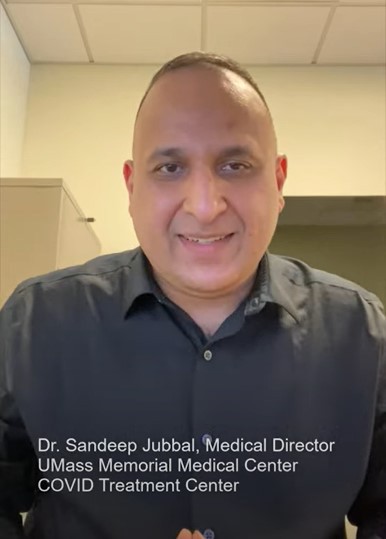 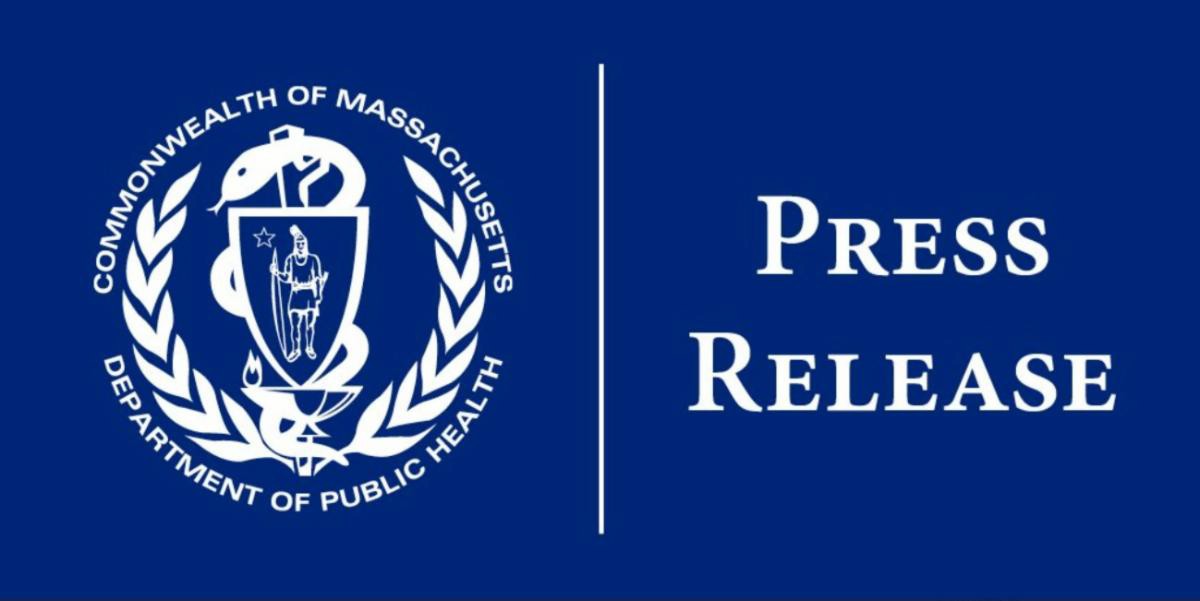 general, parents and pregnant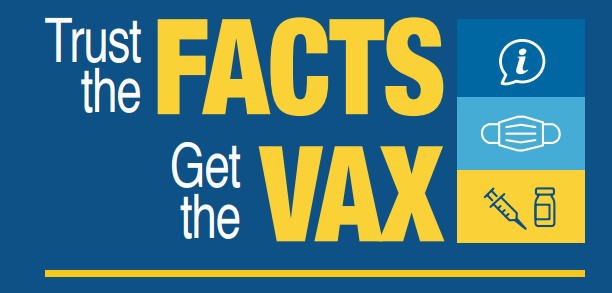 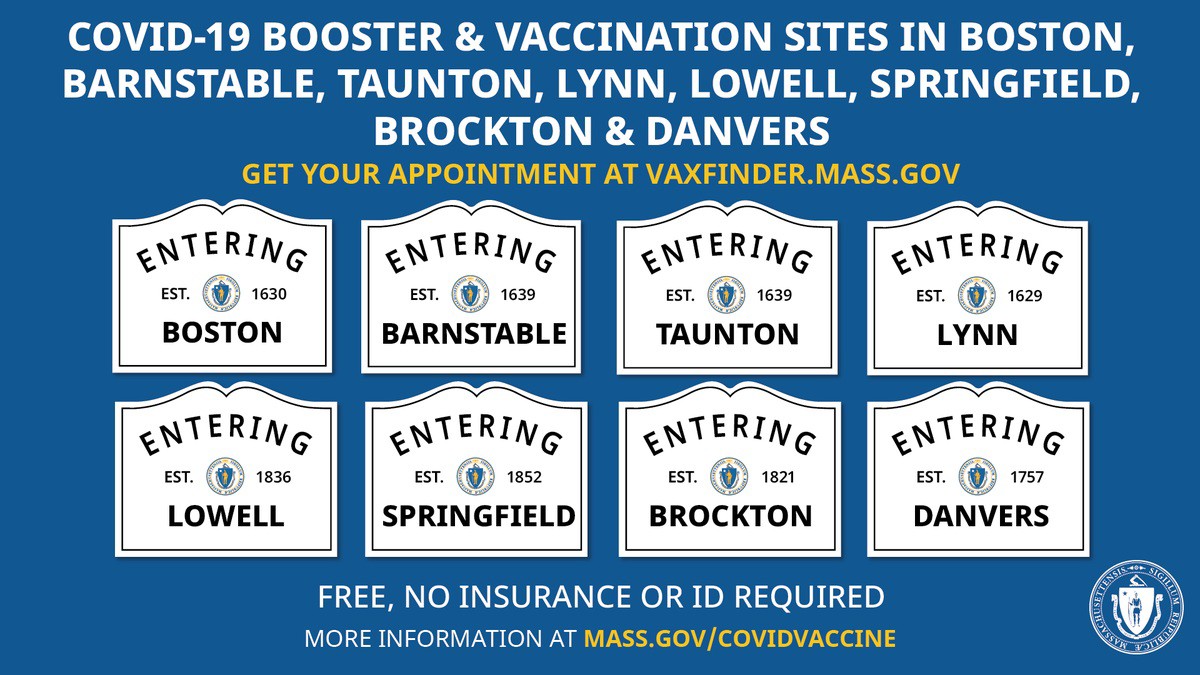 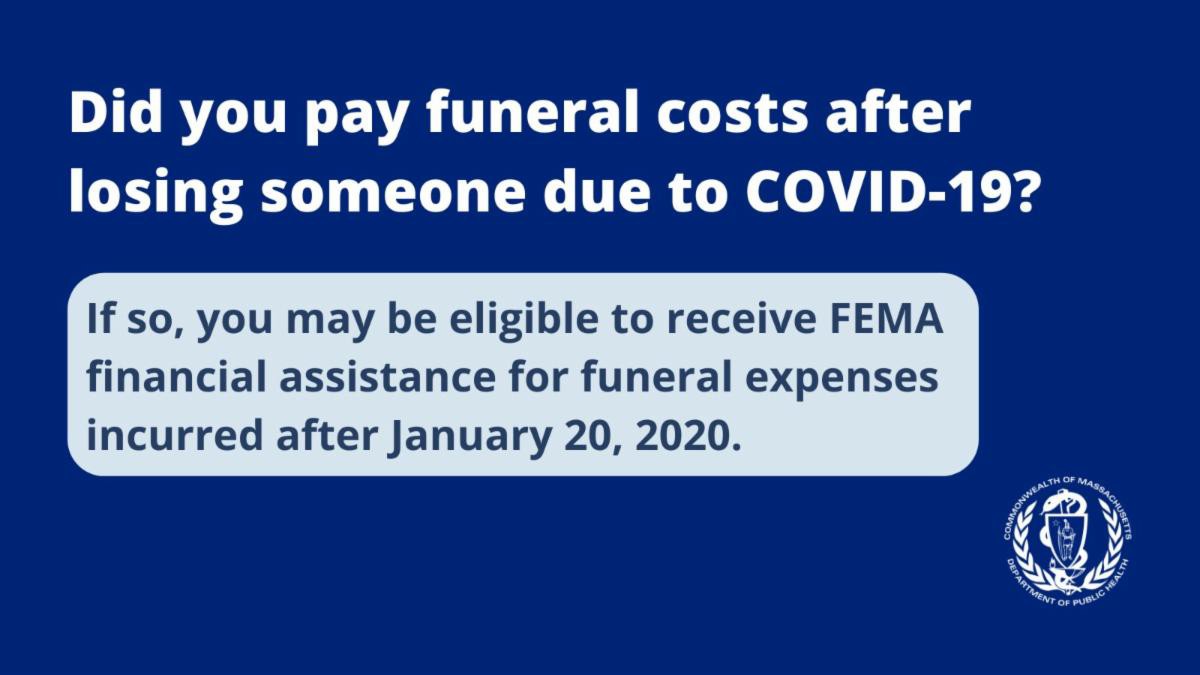 people, youth, young adults; available in 12 languages. Learn more.FIND A BOOSTER APPOINTMENT NEAR YOUBooster vaccines continue to be available at several state- managed sites and at hundreds of other locations in MA. Find your appointment or walk-in location.Questions about boosters? Check out the COVID-19 booster FAQ (available in 12 languages).COVID-19 FUNERAL ASSISTANCE AVAILABLEIf you or someone you know lost a loved one to COVID-19, you may be eligible for financial assistance or reimbursement for funeral expenses fromFEMA. More information is available in multiple languages.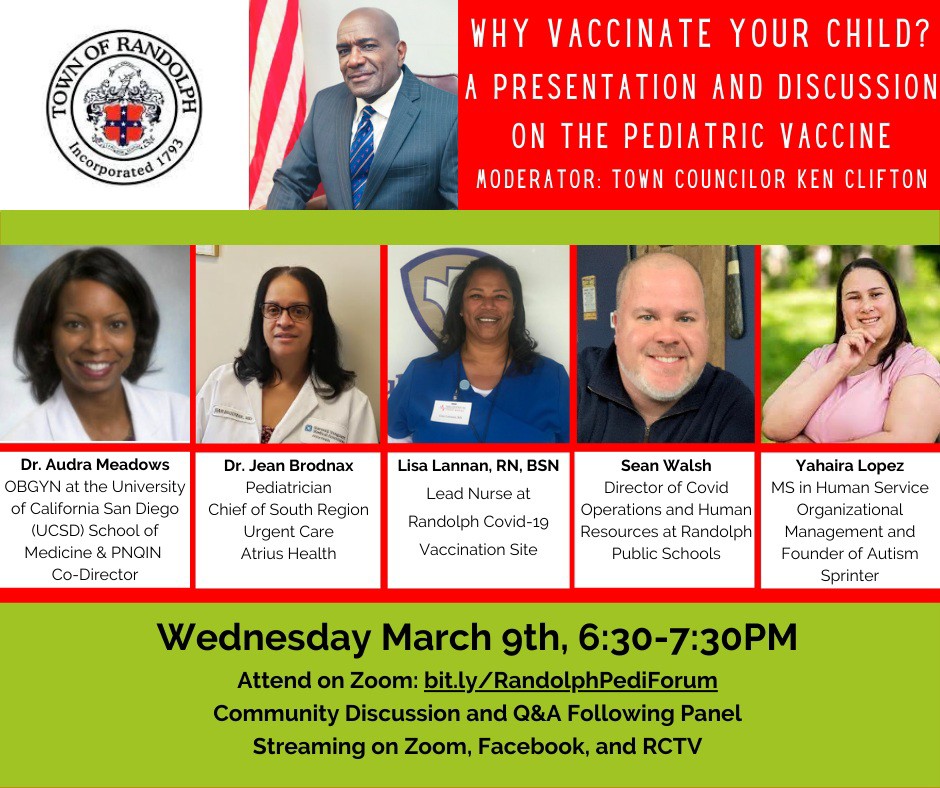 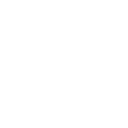 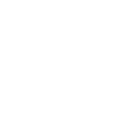 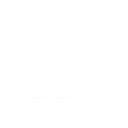 Vaccine Equity Initiative | 250 Washington Street, Boston, MA 02108Unsubscribe vaccineequityinitiative@mass.govAbout Constant ContactSent byvaccineequityinitiative@mass.govin collaboration with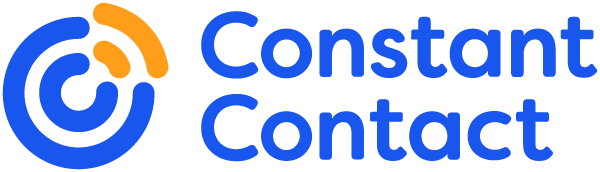 Try email marketing for free today!